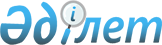 О внесении изменений в решение Байдибекского районного маслихата от 23 декабря 2013 года № 20/99 "О районном бюджете на 2014-2016 годы"
					
			Утративший силу
			
			
		
					Решение Байдибекского районного маслихата Южно-Казахстанской области от 21 февраля 2014 года № 22/115. Зарегистрировано Департаментом юстиции Южно-Казахстанской области 24 февраля 2014 года № 2542. Утратило силу в связи с истечением срока применения - (письмо Байдибекского районного маслихата Южно-Казахстанской области от 25 февраля 2015 года № 23)      Сноска. Утратило силу в связи с истечением срока применения - (письмо Байдибекского районного маслихата Южно-Казахстанской области от 25.02.2015 № 23).      Примечание РЦПИ.

      В тексте документа сохранена пунктуация и орфография оригинала.

      В соответствии с пунктом 5 статьи 109 Бюджетного кодекса Республики Казахстан от 4 декабря 2008 года, подпунктом 1) пункта 1 статьи 6 Закона Республики Казахстан от 23 января 2001 года «О местном государственном управлении и самоуправлении в Республике Казахстан» и решением Южно-Казахстанского областного маслихата от 14 февраля 2014 года № 24/194-V «О внесении изменений и дополнений в решение Южно-Казахстанского областного маслихата от 10 декабря 2013 года № 21/172-V «Об областном бюджете на 2014-2016 годы», зарегистрированного в Реестре государственной регистрации нормативных правовых актов за № 2532, Байдибекский районный маслихат РЕШИЛ:



      1. Внести в решение Байдибекского районного маслихата от 23 декабря 2013 года № 20/99 «О районном бюджете на 2014-2016 годы» (зарегистрировано в Реестре государственной регистрации нормативных правовых актов за № 2492, опуликовано 24 января 2014 года в газете «Шаян») следующие изменения:



      Пункт – 1 изложить в новой редакции:

      «1. Утвердить районный бюджет Байдибекского района на 2014-2016 годы согласно приложениям 1, 2 и 3 соответственно, в том числе на 2014 год в следующих объемах:

      1) доходы – 6 639 765 тысяч тенге, в том числе по:

      налоговым поступлениям – 356 042 тысяч тенге;

      неналоговым поступлениям – 3 598 тысяч тенге;

      поступления от продажи основного капитала – 2 177 тысяч тенге;

      поступлениям трансфертов – 6 277 948 тысяч тенге;

      2) затраты – 6 641 576 тысяч тенге;

      3) чистое бюджетное кредитование – 88 148 тысяч тенге, в том числе:

      бюджетные кредиты – 99 122 тысяч тенге;

      погашение бюджетных кредитов – 10 974 тысяч тенге;

      4) сальдо по операциям с финансовыми активами – 0 тенге,

      в том числе:

      приобретение финансовых активов – 0 тенге;

      поступления от продажи финансовых активов государства – 0 тенге;

      5) дефицит (профицит) бюджета – - 89 959 тысяч тенге;

      6) финансирование дефицита (использование профицита) бюджета – 89 959 тысяч тенге, в том числе:

      поступления займов – 99 122 тысяч тенге;

      погашение займов – 10 974 тысяч тенге;

      используемые остатки бюджетных средств – 1811 тенге.».



      пункт 5 изложить в новой редакции:

      «5. Установить на 2014 год согласно пункта 2 статьи 238 Трудового кодеса Республики Казахстан от 15 мая 2007 года, повышенные на двадцать пять процентов должностные оклады и тарифные ставки специалистам в области социального обеспечения, образования, культуры, спорта и ветеринарии, являющимся гражданскими служащими и работающим в сельской местности организациях, финансируемых из районного бюджета, по сравнению с окладами и ставками гражданских служащих, занимающихся этими видами деятельности в городских условиях.».



      Приложение 1 к указанному решению изложить в новой редакции согласно приложению к настоящему решению.



      2. Настоящее решение вводится в действие с 1 января 2014 года.

      

      Председатель сессии

      районного маслихата:                       Н.Алтыбаев

      

      Секретарь районного

      маслихата:                                 С.Спабеков      

      Приложение к решению

      Байдибекского районного маслихата

      от "21" февраля 2014 года № 22/115

      

      Приложение 1 к решению

      Байдибекского районного маслихата

      от 23 декабря 2013 года № 20/99       Районный бюджет на 2014 год
					© 2012. РГП на ПХВ «Институт законодательства и правовой информации Республики Казахстан» Министерства юстиции Республики Казахстан
				Категория Категория Категория Категория Сумма, тысяч тенгеКлассКлассКлассСумма, тысяч тенгеПодклассПодклассСумма, тысяч тенгеНаименование Сумма, тысяч тенге111231. Доходы66397651Налоговые поступления35604201Подоходный налог1275162Индивидуальный подоходный налог12751603Социальный налог1151351Социальный налог11513504Hалоги на собственность974901Hалоги на имущество611033Земельный налог64454Hалог на транспортные средства281015Единый земельный налог184105Внутренние налоги на товары, работы и услуги117892Акцизы33963Поступления за использование природных и других ресурсов5154Сборы за ведение предпринимательской и профессиональной деятельности787807Прочие налоги841Прочие налоги8408Обязательные платежи, взимаемые за совершение юридически значимых действий и (или) выдачу документов уполномоченными на то государственными органами или должностными лицами40281Государственная пошлина40282Неналоговые поступления359801Доходы от государственной собственности22251Поступления части чистого дохода государственных предприятий2245Доходы от аренды имущества, находящегося в государственной собственности200106Прочие неналоговые поступления13731Прочие неналоговые поступления13733Поступления от продажи основного капитала217703Продажа земли и нематериальных активов21771Продажа земли21774Поступления трансфертов 627794802Трансферты из вышестоящих органов государственного управления62779482Трансферты из областного бюджета6277948Функциональная группа    Наименование Функциональная группа    Наименование Функциональная группа    Наименование Функциональная группа    Наименование Функциональная группа    Наименование Сумма, тысяч тенгеФункциональная подгруппаФункциональная подгруппаФункциональная подгруппаФункциональная подгруппаСумма, тысяч тенгеАдминистратор бюджетных программАдминистратор бюджетных программАдминистратор бюджетных программСумма, тысяч тенгеПрограммаПрограммаСумма, тысяч тенге2. Затраты664157601Государственные услуги общего характера3137721Представительные, исполнительные и другие органы, выполняющие общие функции государственного управления287735112Аппарат маслихата района (города областного значения)13752001Услуги по обеспечению деятельности маслихата района (города областного значения)13038002Создание информационных систем492003Капитальные расходы государственного органа222122Аппарат акима района (города областного значения)108738001Услуги по обеспечению деятельности акима района (города областного значения)65169002Создание информационных систем31795003Капитальные расходы государственного органа11774123Аппарат акима района в городе, города районного значения, поселка, села, сельского округа165245001Услуги по обеспечению деятельности акима района в городе, города районного значения, поселка, села, сельского округа159245022Капитальные расходы государственного органа60002Финансовая деятельность800459Отдел экономики и финансов района (города областного значения)800003Проведение оценки имущества в целях налогообложения8009Прочие государственные услуги общего характера25237459Отдел экономики и финансов района (города областного значения)21737001Услуги по реализации государственной политики в области формирования и развития экономической политики, государственного планирования, исполнения бюджета и управления коммунальной собственностью района (города областного значения)20467002Создание информационных систем984015Капитальные расходы государственного органа286472Отдел строительства, архитектуры и градостроительства района (города областного значения)3500040Развитие объектов государственных органов350002Оборона153021Военные нужды8802122Аппарат акима района (города областного значения)8802005Мероприятия в рамках исполнения всеобщей воинской обязанности88022Организация работы по чрезвычайным ситуациям6500122Аппарат акима района (города областного значения)6500006Предупреждение и ликвидация чрезвычайных ситуаций масштаба района (города областного значения)3500007Мероприятия по профилактике и тушению степных пожаров районного (городского) масштаба, а также пожаров в населенных пунктах, в которых не созданы органы государственной противопожарной службы300004Образование49204361Дошкольное воспитание и обучение442700464Отдел образования района (города областного значения)442700009Обеспечение деятельности организаций дошкольного воспитания и обучения11471040Реализация государственного образовательного заказа в дошкольных организациях образования4312292Начальное, основное среднее и общее среднее образование2961364123Аппарат акима района в городе, города районного значения, поселка, села, сельского округа423005Организация бесплатного подвоза учащихся до школы и обратно в сельской местности423464Отдел образования района (города областного значения)2960941003Общеобразовательное обучение2881784006Дополнительное образование для детей791579Прочие услуги в области образования1516372464Отдел образования района (города областного значения)198383001Услуги по реализации государственной политики на местном уровне в области образования 8974002Создание информационных систем984005Приобретение и доставка учебников, учебно-методических комплексов для государственных учреждений образования района (города областного значения)33391012Капитальные расходы государственного органа158015Ежемесячная выплата денежных средств опекунам (попечителям) на содержание ребенка-сироты (детей-сирот), и ребенка (детей), оставшегося без попечения родителей10922067Капитальные расходы подведомственных государственных учреждений и организаций143954472Отдел строительства, архитектуры и градостроительства района (города областного значения)1317989037Строительство и реконструкция объектов образования131798905Здравоохранение3059Прочие услуги в области здравоохранения305123Аппарат акима района в городе, города районного значения, поселка, села, сельского округа305002Организация в экстренных случаях доставки тяжелобольных людей до ближайшей организации здравоохранения, оказывающей врачебную помощь30506Социальная помощь и социальное обеспечение2019592Социальная помощь175284451Отдел занятости и социальных программ района (города областного значения)175284002Программа занятости10100004Оказание социальной помощи на приобретение топлива специалистам здравоохранения, образования, социального обеспечения, культуры, спорта и ветеринарии в сельской местности в соответствии с законодательством Республики Казахстан12890005Государственная адресная социальная помощь7700006Оказание жилищной помощи3567007Социальная помощь отдельным категориям нуждающихся граждан по решениям местных представительных органов11887010Материальное обеспечение детей-инвалидов, воспитывающихся и обучающихся на дому1584014Оказание социальной помощи нуждающимся гражданам на дому25556016Государственные пособия на детей до 18 лет90000017Обеспечение нуждающихся инвалидов обязательными гигиеническими средствами и предоставление услуг специалистами жестового языка, индивидуальными помощниками в соответствии с индивидуальной программой реабилитации инвалида120009Прочие услуги в области социальной помощи и социального обеспечения26675451Отдел занятости и социальных программ района (города областного значения)26675001Услуги по реализации государственной политики на местном уровне в области обеспечения занятости и реализации социальных программ для населения23556011Оплата услуг по зачислению, выплате и доставке пособий и других социальных выплат1157012Создание информационных систем984021Капитальные расходы государственного органа97807Жилищно-коммунальное хозяйство1219271Жилищное хозяйство53273458Отдел жилищно-коммунального хозяйства, пассажирского транспорта и автомобильных дорог района (города областного значения)3090041Ремонт и благоустройство объектов в рамках развития сельских населенных пунктов по Программе занятости 20203090464Отдел образования района (города областного значения)7517026Ремонт объектов в рамках развития сельских населенных пунктов по Программе занятости 20207517472Отдел строительства, архитектуры и градостроительства района (города областного значения)42666003Проектирование, строительство и (или) приобретение жилья коммунального жилищного фонда 426662Коммунальное хозяйство34702458Отдел жилищно-коммунального хозяйства, пассажирского транспорта и автомобильных дорог района (города областного значения)34702012Функционирование системы водоснабжения и водоотведения347023Благоустройство населенных пунктов33952123Аппарат акима района в городе, города районного значения, поселка, села, сельского округа8499008Освещение улиц населенных пунктов3924009Обеспечение санитарии населенных пунктов1835011Благоустройство и озеленение населенных пунктов2740458Отдел жилищно-коммунального хозяйства, пассажирского транспорта и автомобильных дорог района (города областного значения)25453015Освещение улиц в населенных пунктах12000016Обеспечение санитарии населенных пунктов2140018Благоустройство и озеленение населенных пунктов1131308Культура, спорт, туризм и информационное пространство4610741Деятельность в области культуры258344455Отдел культуры и развития языков района (города областного значения)90222003Поддержка культурно-досуговой работы88222009Обеспечение сохранности историко - культурного наследия и доступа к ним2000472Отдел строительства, архитектуры и градостроительства района (города областного значения)168122011Развитие объектов культуры1681222Спорт100295465Отдел физической культуры и спорта района (города областного значения)100295001Услуги по реализации государственной политики на местном уровне в сфере физической культуры и спорта8334002Создание информационных систем984004Капитальные расходы государственного органа126005Развитие массового спорта и национальных видов спорта 85611006Проведение спортивных соревнований на районном (города областного значения) уровне1600007Подготовка и участие членов сборных команд района (города областного значения) по различным видам спорта на областных спортивных соревнованиях2140032Капитальные расходы подведомственных государственных учреждений и организаций15003Информационное пространство64500455Отдел культуры и развития языков района (города областного значения)48980006Функционирование районных (городских) библиотек44980007Развитие государственного языка и других языков народа Казахстана4000456Отдел внутренней политики района (города областного значения)15520002Услуги по проведению государственной информационной политики через газеты и журналы 13800005Услуги по проведению государственной информационной политики через телерадиовещание17209Прочие услуги по организации культуры, спорта, туризма и информационного пространства37935455Отдел культуры и развития языков района (города областного значения)12178001Услуги по реализации государственной политики на местном уровне в области развития языков и культуры5368002Создание информационных систем984010Капитальные расходы государственного органа126032Капитальные расходы подведомственных государственных учреждений и организаций5700456Отдел внутренней политики района (города областного значения)25757001Услуги по реализации государственной политики на местном уровне в области информации, укрепления государственности и формирования социального оптимизма граждан13698003Реализация мероприятий в сфере молодежной политики10185004Создание информационных систем984006Капитальные расходы государственного органа 290032Капитальные расходы подведомственных государственных учреждений и организаций60010Сельское, водное, лесное, рыбное хозяйство, особо охраняемые природные территории, охрана окружающей среды и животного мира, земельные отношения3924751Сельское хозяйство191842459Отдел экономики и финансов района (города областного значения)25051099Реализация мер по оказанию социальной поддержки специалистов25051472Отдел строительства, архитектуры и градостроительства района (города областного значения)87431010Развитие объектов сельского хозяйства87431473Отдел ветеринарии района (города областного значения)57493001Услуги по реализации государственной политики на местном уровне в сфере ветеринарии11762002Создание информационных систем984003Капитальные расходы государственных органов158005Обеспечение функционирования скотомогильников (биотермических ям) 1676006Организация санитарного убоя больных животных11182007Организация отлова и уничтожения бродячих собак и кошек2290008Возмещение владельцам стоимости изымаемых и уничтожаемых больных животных, продуктов и сырья животного происхождения10134009Проведение ветеринарных мероприятий по энзоотическим болезням животных19307477Отдел сельского хозяйства и земельных отношений района (города областного значения) 21867001Услуги по реализации государственной политики на местном уровне в сфере сельского хозяйства и земельных отношений21025002Создание информационных систем492003Капитальные расходы государственного органа 3506Земельные отношения5280477Отдел сельского хозяйства и земельных отношений района (города областного значения) 5280009Земельно-хозяйственное устройство населенных пунктов5280109Прочие услуги в области сельского, водного, лесного, рыбного хозяйства, охраны окружающей среды и земельных отношений195353109473Отдел ветеринарии района (города областного значения)195353109462011Проведение противоэпизоотических мероприятий19535311Промышленность, архитектурная, градостроительная и строительная деятельность385502Архитектурная, градостроительная и строительная деятельность38550472Отдел строительства, архитектуры и градостроительства района (города областного значения)38550001Услуги по реализации государственной политики в области строительства, архитектуры и градостроительства на местном уровне14177002Создание информационных систем984013Разработка схем градостроительного развития территории района, генеральных планов городов районного (областного) значения, поселков и иных сельских населенных пунктов23167015Капитальные расходы государственного органа22212Транспорт и коммуникации838071Автомобильный транспорт83807458Отдел жилищно-коммунального хозяйства, пассажирского транспорта и автомобильных дорог района (города областного значения)83807023Обеспечение функционирования автомобильных дорог8380713Прочие901433Поддержка предпринимательской деятельности и защита конкуренции9802469Отдел предпринимательства района (города областного значения)9802001Услуги по реализации государственной политики на местном уровне в области развития предпринимательства и промышленности 8692002Создание информационных систем984004Капитальные расходы государственного органа1269Прочие80341458Отдел жилищно-коммунального хозяйства, пассажирского транспорта и автомобильных дорог района (города областного значения)72773001Услуги по реализации государственной политики на местном уровне в области жилищно-коммунального хозяйства, пассажирского транспорта и автомобильных дорог 17190013Капитальные расходы государственного органа254020Создание информационных систем984040Реализация мер по содействию экономическому развитию регионов в рамках Программы «Развитие регионов» 54345459Отдел экономики и финансов района (города областного значения)7568008Разработка технико-экономического обоснования местных бюджетных инвестиционных проектов и концессионных проектов и проведение его экспертизы368012Резерв местного исполнительного органа района (города областного значения) 720014Обслуживание долга151Обслуживание долга15459Отдел экономики и финансов района (города областного значения)15021Обслуживание долга местных исполнительных органов по выплате вознаграждений и иных платежей по займам из областного бюджета1515Трансферты18111Трансферты1811459Отдел экономики и финансов района (города областного значения)1811006Возврат неиспользованных (недоиспользованных) целевых трансфертов18113. Чистое бюджетное кредитование88148Функциональная группа     Наименование Функциональная группа     Наименование Функциональная группа     Наименование Функциональная группа     Наименование Функциональная группа     Наименование Сумма, тысяч тенгеФункциональная подгруппаФункциональная подгруппаФункциональная подгруппаФункциональная подгруппаСумма, тысяч тенгеАдминистратор бюджетных программАдминистратор бюджетных программАдминистратор бюджетных программСумма, тысяч тенгеПрограммаПрограммаСумма, тысяч тенгеБюджетные кредиты9912210Сельское, водное, лесное, рыбное хозяйство, особо охраняемые природные территории, охрана окружающей среды и животного мира, земельные отношения991221Сельское хозяйство99122459Отдел экономики и финансов района (города областного значения)99122018Бюджетные кредиты для реализации мер социальной поддержки специалистов99122КатегорияКатегорияКатегорияКатегорияНаименование Сумма, тысяч тенгеКлассКлассКлассКлассСумма, тысяч тенгеПодклассПодклассПодклассСумма, тысяч тенгеСпецификаСпецификаСумма, тысяч тенгеПогашение бюджетных кредитов109745Погашение бюджетных кредитов1097401Погашение бюджетных кредитов109741Погашение бюджетных кредитов, выданных из государственного бюджета1097413Погашение бюджетных кредитов, выданных из местного бюджета физическим лицам109744. Сальдо по операциям с финансовыми активами0Функциональная группа    Наименование Функциональная группа    Наименование Функциональная группа    Наименование Функциональная группа    Наименование Функциональная группа    Наименование Сумма, тысяч тенгеФункциональная подгруппаФункциональная подгруппаФункциональная подгруппаФункциональная подгруппаСумма, тысяч тенгеАдминистратор бюджетных программАдминистратор бюджетных программАдминистратор бюджетных программСумма, тысяч тенгеПрограммаПрограммаСумма, тысяч тенгеПриобретение финансовых активов 0КатегорияКатегорияКатегорияКатегорияНаименование Сумма, тысяч тенгеКлассКлассКлассКлассСумма, тысяч тенгеПодклассПодклассПодклассСумма, тысяч тенгеСпецификаСпецификаСумма, тысяч тенгеПоступления от продажи финансовых активов государства 05. Дефицит (профицит) бюджета-899596. Финансирование дефицита (использование профицита) бюджета89959КатегорияКатегорияКатегорияКатегорияНаименование Сумма, тысяч тенгеКлассКлассКлассКлассСумма, тысяч тенгеПодклассПодклассПодклассСумма, тысяч тенгеСпецификаСпецификаСумма, тысяч тенгеПоступление займов991227Поступления займов9912201Внутренние государственные займы9912202Договоры займа9912203Займы, получаемые местным исполнительным органом района (города областного значения)99122Функциональная группа    Наименование Функциональная группа    Наименование Функциональная группа    Наименование Функциональная группа    Наименование Функциональная группа    Наименование Сумма, тысяч тенгеФункциональная подгруппаФункциональная подгруппаФункциональная подгруппаФункциональная подгруппаСумма, тысяч тенгеАдминистратор бюджетных программАдминистратор бюджетных программАдминистратор бюджетных программСумма, тысяч тенгеПрограммаПрограммаСумма, тысяч тенге16Погашение займов109741Погашение займов10974459Отдел экономики и финансов района (города областного значения)10974005Погашение долга местного исполнительного органа перед вышестоящим бюджетом10974КатегорияКатегорияКатегорияКатегорияНаименование Сумма, тысяч тенгеКлассКлассКлассСумма, тысяч тенгеПодклассПодклассПодклассСумма, тысяч тенгеСпецификаСпецификаСумма, тысяч тенге8Используемые остатки бюджетных средств181101Остатки бюджетных средств18111Свободные остатки бюджетных средств181101Свободные остатки бюджетных средств1811